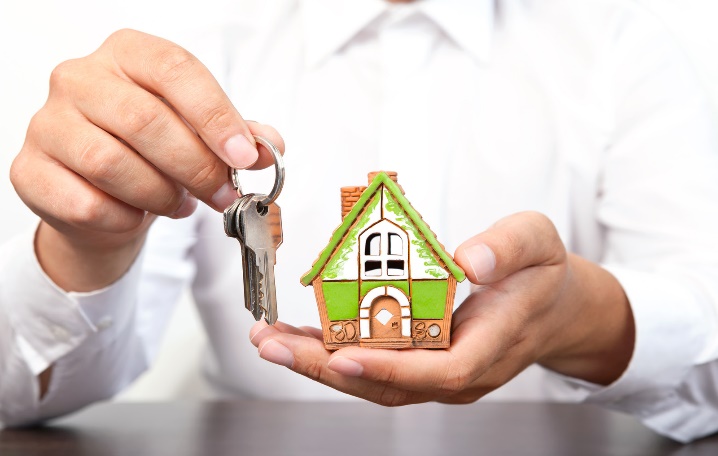  Закон Иркутской области 
от 21 декабря 2021 года № 135-ОЗ«О дополнительной мере социальной поддержки 
в Иркутской области лиц из числа детей-сирот 
и детей, оставшихся без попечения родителей, 
граждан, которые относились к категории 
детей-сирот и детей, оставшихся без попечения родителей, лиц из числа детей-сирот и детей, оставшихся без попечения родителей, и достигли возраста 23 лет, в виде социальной выплаты на приобретение жилого помещения»1. Нормативно-правовой акт, регламентирующий порядок и условия предоставления социальной выплатыПостановление Правительства Иркутской области от 29 мая 2020 года № 390-пп «Об установлении Порядка принятия лиц из числа детей-сирот и детей, оставшихся без попечения родителей, граждан, которые относились к категории детей-сирот и детей, оставшихся без попечения родителей, лиц из числа детей-сирот и детей, оставшихся без попечения родителей, и достигли возраста 23 лет, на учет для предоставления дополнительной меры социальной поддержки в виде социальной выплаты на приобретение жилого помещения и предоставления указанной дополнительной меры социальной поддержки»2. Условия предоставления социальной выплаты Право на социальную выплату имеют граждане, достигшие возраста 18 лет, отвечающие в совокупности следующим условиям:1) гражданин включен в список детей-сирот, которые подлежат обеспечению жилыми помещениями специализированного жилищного фонда Иркутской области;2) гражданину не предоставлено благоустроенное жилое помещение специализированного жилищного фонда Иркутской области для детей-сирот;3) гражданин осуществляет трудовую деятельность на основании трудового договора (служебного контракта), деятельность без образования юридического лица в качестве индивидуального предпринимателя, деятельность в качестве самозанятого либо иную деятельность, осуществляемую по договорам гражданско-правового характера, имеет ребенка (детей), в том числе усыновленного (удочеренного), и проживает совместно с ним (ними); ЛИБОгражданин не осуществляет трудовую деятельность, имеет ребенка (детей) в возрасте до трех лет либо ребенка-инвалида и проживает совместно с ним (ними);ЛИБОгражданин обучается по образовательным программам высшего образования;ЛИБОГражданин принимает (принимал) участие в специальной военной операции, проводимой с 24 февраля 2022 года;ЛИБОгражданин является супругой (супругом) участника специальной военной операции;ЛИБОгражданин является вдовой (вдовцом) участника специальной военной операции. 4) отсутствует вступившее в законную силу решение суда о предоставлении гражданину благоустроенного жилого помещения специализированного жилищного фонда Иркутской области.3. Размер социальной выплатыРасчет размера социальной выплаты производится исходя из 33 кв. м. общей площади жилого помещения и показателя средней рыночной стоимости одного квадратного метра общей площади жилого помещения по Иркутской области, утверждаемой Министерством строительства и жилищно-коммунального хозяйства Российской Федерации..4. Перечень необходимых документовДля рассмотрения заявления о принятии на учет для предоставления социальной выплаты необходимы следующие документы:- паспорт либо иной документ, удостоверяющий личность гражданина;- документы, удостоверяющие личность и подтверждающие полномочия представителя гражданина (в случае обращения с заявлением представителя);- решение суда об установлении факта постоянного или преимущественного проживания на территории Иркутской области (в случае отсутствия постоянной регистрации по месту жительства на территории Иркутской области);- свидетельство о рождении ребенка (детей); - документы, подтверждающие регистрацию по месту жительства на территории Иркутской области гражданина и ребенка (детей), и (или) решение суда об установлении факта совместного проживания гражданина и ребенка (детей) на территории Иркутской области;- копия трудовой книжки, заверенная надлежащим образом по месту работы (службы), или сведения о трудовой деятельности, выданные не позднее чем за один месяц до даты подачи заявления, или свидетельство о государственной регистрации гражданина в качестве индивидуального предпринимателя или выписка из Единого государственного реестра индивидуальных предпринимателей, или справка о постановке на учет физического лица в качестве налогоплательщика налога на профессиональный доход, или договоры гражданско-правового характера, которые предусматривают выполнение работ, оказание услуг (за исключением граждан, не осуществляющих трудовую деятельность и имеющих ребенка (детей) в возрасте до трех лет либо ребенка-инвалида);- справка об обучении в образовательном учреждении по образовательной программе высшего образования, выданная не позднее чем за один месяц до даты подачи заявления,- документы, содержащие сведения об участии в специальной военной операции;- свидетельство о браке и документы, содержащие сведения об участии супруга (супруги) в специальной военной операции;- свидетельство о браке, свидетельство о смерти и документы, содержащие сведения об участии в специальной военной операции при подаче заявления вдовцом (вдовой);- справка об установления инвалидности (для граждан, не осуществляющих трудовую деятельность и имеющих ребенка-инвалида)..5. Способы подачи заявления и документовЗаявление о постановке на учет может быть подано гражданином или его законным представителем одним из следующих способов:1) путем личного обращения в орган опеки и попечительства по месту жительства;2) через организации почтовой связи;3) через многофункциональный центр предоставления государственных и муниципальных услуг;4) в электронном виде с использованием федеральной государственной информационной системы «Единый портал государственных и муниципальных услуг».6. Куда обращатьсяВ орган опеки и попечительства по месту жительства. С перечнем территориальных органов опеки и попечительства можно ознакомиться на сайте министерства социального развития, опеки и попечительства Иркутской области https://irkobl.ru/sites/society/about/podrazdel/.Наши контакты: 8(39557)-7-04-00; 7-04-01; 7-04-02665103, Иркутская область, г. Нижнеудинск, ул. 2-я Пролетарская, д 14Эл. почта: nigneud-opeka@sobes.admirk.ru